Проектв подготовительной группе «День пожилого человека»Разработали и провели:Арнаутова Т.А.(совместно с сотрудникамидетской библиотеки №2).2020Цель проекта: формирование у детей отзывчивого и уважительного отношения к пожилым людям Задачи проекта: Воспитанники:
1. Закреплять представления об эмоциональных состояниях людей,   характере взаимоотношений. Учить прислушиваться к старшим и их переживаниям, эмоциональным состояниям («Бабушка огорчена», «Дедушка рад», «Им весело», «Они переживают» и т. д.) 2.Воспитывать доброжелательное отношение и уважение к близким.3. Расширять содержание художественной деятельности, поощрять интерес к изображению человека  (портрет).Родители:Привлечение родителей к активному участию в жизни детского сада.
Участники проекта: воспитанники подготовительной группы, воспитатель, сотрудники детской библиотеки, родители, дедушки и бабушки детей. Тип проекта: творческий.Срок реализации: 2 недели.Актуальность. В настоящее время наблюдается отсутствие тесного контакта детей со старшим семейным поколением. Это приводит к утрате семейных традиций, разрываются представления о преемственности поколений. Поэтому сегодня актуальным становится поиск путей и средств ценностного отношения к представителям старшего поколения, повышения их активности в вопросах воспитания. Для этого необходимо расширять представление детей о семье, укрепить связи между поколениями. Ожидаемый результат: Дети знают и называют имена и отчества своих дедушек и бабушек.Проявляют интерес к истории своей семьи и ее традициям.Проявляют уважительное отношение к пожилым людям, помогают им.Понимают, что бабушка и дедушка – это родители мамы и папы, прабабушки и прадедушки – это родители дедушки и бабушки.1 октября отмечается Международный день пожилых людей. Решение об этом было принято Генеральной Ассамблеей ООН в 1990 году, в Российской Федерации этот день начали отмечать с 1992 году. Реализация проекта.Подготовительный этап:Сотрудники библиотеки:Написание сценария к развлечению «День добра и уважения. Международный день пожилых людей».Воспитатели:Подбор художественной литературы, картинок  и иллюстраций   для рассматривания.Оформление стенгазеты «Лады-лады-ладушки, мы вас любим, дедушки и бабушки».Изготовление подарков для бабушек и дедушек.Музыкальный руководитель:Подбор презентации «Наши любимые дедушки и бабушки».Разучивание песни «Оладушки».Родители:Выучить с детьми стихи «Про бабушку» Елена Дюк, «Мой дед».Принести фото бабушек и дедушек. Основной этап реализации проекта:Познавательная деятельность.Беседы с детьми на темы: «Оказание помощи пожилым людям», «За что я люблю дедушку и бабушку».Просмотр презентаций «Наши любимые дедушки и бабушки», «Наша дружная семья», «Как сделать открытку для пожилого человека».Художественно – эстетическая деятельность.Чтение художественной литературы «Сказка о молодильных яблоках и живой воде» в пересказе А. Н. Толстого, «Сивка-бурка» в пересказе А. Н. Толстого,   «Дочь и падчерица» РНС и др. Развлечение "День добра и уважения. Международный день пожилых людей"Использование    этюдов, игр,   ситуаций для выражения эмоций. Художественно - продуктивная деятельность.Изготовление открыток.Рисование портретов бабушек и дедушек.Взаимодействие с родителямиЗаучивание стихов.Оказание помощи в изготовление стенгазеты.План реализации проектаЭтапы реализации проекта:1 этап - определение темы, формулировка цели и задач.Подбор методической и художественной литературы, работа с родителями по составлению альбомов, подбор музыкального репертуара, разработка сценария, атрибуты к сюжетно – ролевым и играм – драматизациям.2 этап  – осуществление плана реализации проекта, консультации для родителей.3 этап – выход за территорию детского сада, встреча с пожилыми людьми и вручение подарков; встреча с бабушкой в группе и чтение ею сказки. В ходе проекта были просмотрены и озвучены презентации подготовленные детьми и их родителями: «Наши любимые дедушки и бабушки» и «Наша дружная семья», что способствовало расширению представлений детей о других семьях и их традициях.В группе детям читались  произведения «Сказка о молодильных яблоках и живой воде» В пересказе А. Н. Толстого, «Сивка-бурка» В пересказе А. Н. Толстого, «Дочь и падчерица» РНС. «Кукушка» нанайская народная сказка. После прочтения этих произведений дети стали  уважительно относиться к родителям, бабушкам и дедушкам. Воспитатели  предложили детям нарисовать портреты их бабушек и дедушек и оформить выставку портретов. Таким образом,  у воспитанников развивалось творческое воображение, графические навыки, умение организовать свою деятельность.В подготовке праздника участвовал музыкальный руководитель Ольга Васильевна. Она разучила с детьми песни, веселые игры, и оказала помощь при проведении развлечения.Заключительным этапом стало развлечение «День добра и уважения. Международный день пожилых людей», в котором приняли активное участие родители, дедушки и бабушки. В конце праздника дети подарили свои изготовленные открытки дедушкам и бабушкам.Поставленные задачи решали  через разнообразные виды деятельности. В ходе беседы с воспитанниками на темы: «Оказание помощи пожилым людям», «За что я люблю своих дедушку и бабушку» мы расширили и систематизировали их представления о том, какую помощь дети оказывают взрослым дома, на улице, на даче и т. д. Дети рассказали о своих дедушках и бабушках, чем они любят заниматься. Какие вкусные пирожки пекут бабушки, и как они бабушкам в этом помогают. Дети рассказали, как  с дедушками играют в игры, смотрят фотоальбомы, читают книжки, гуляют на улице. Таким образом, мы видим, как в семьях наших воспитанников укрепляется связь между поколениями. ИтогОценка результатов проектаДети знают и называют имена и отчества своих дедушек и бабушек.Проявляют интерес к истории своей семьи и ее традициям.Проявляют уважительное отношение к пожилым людям, помогают им.Понимают, что бабушка и дедушка – это родители мамы и папы, прабабушки и прадедушки – это родители дедушки и бабушки.В заключении хочется отметить, что все поставленные задачи успешно решены, дети, родители, дедушки и бабушки приняли активное участие в реализации проекта. Результат достигнут.Приложение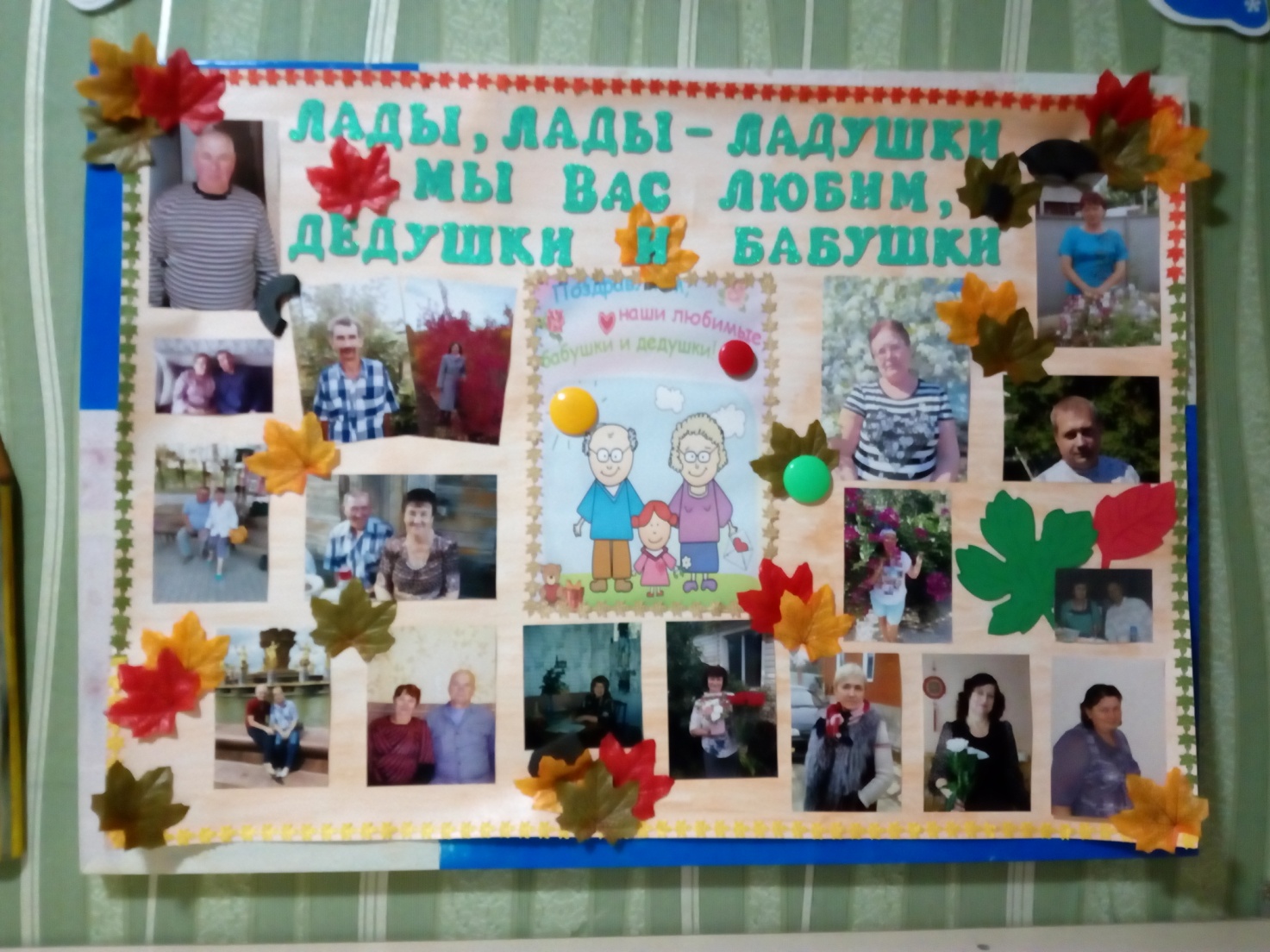 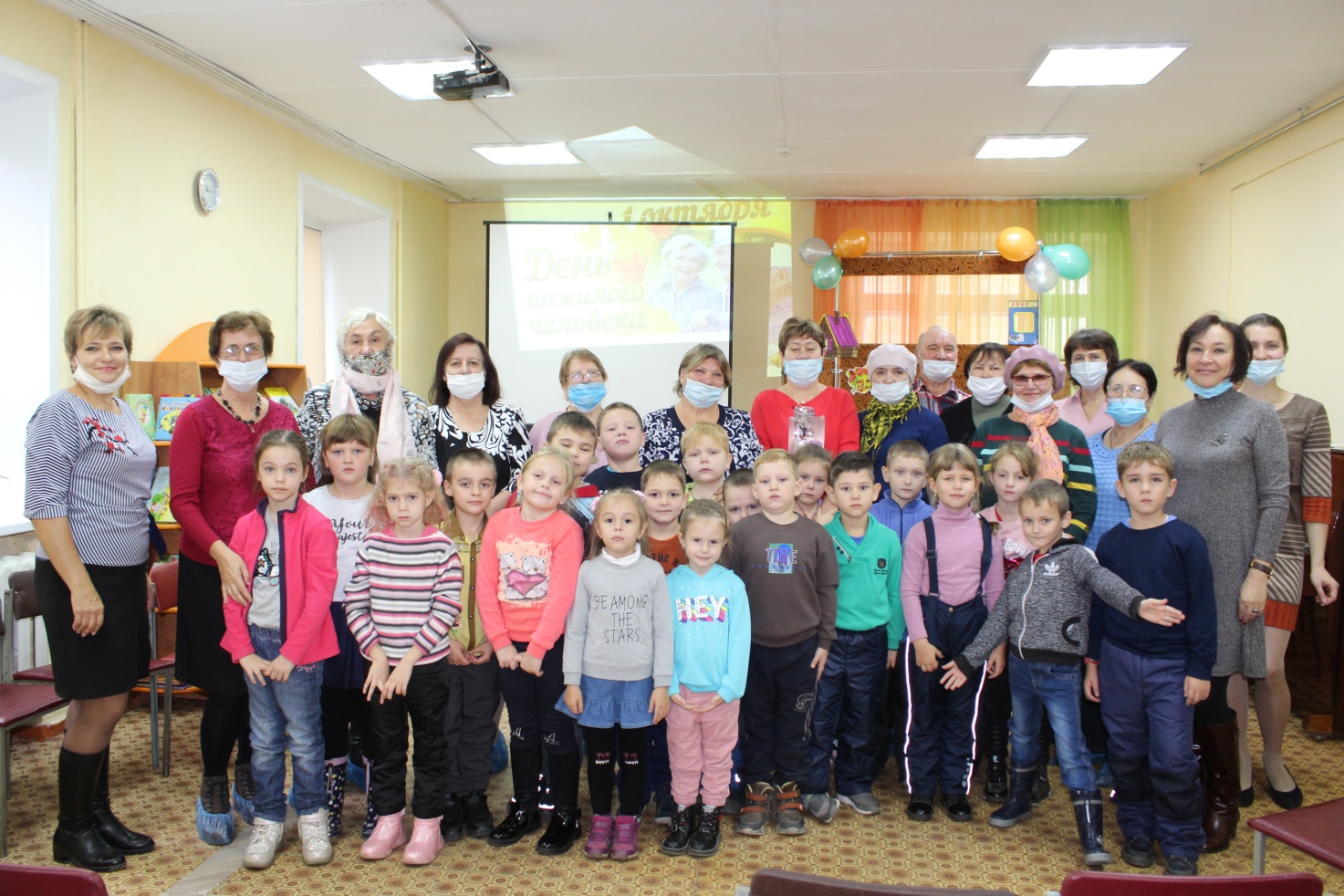 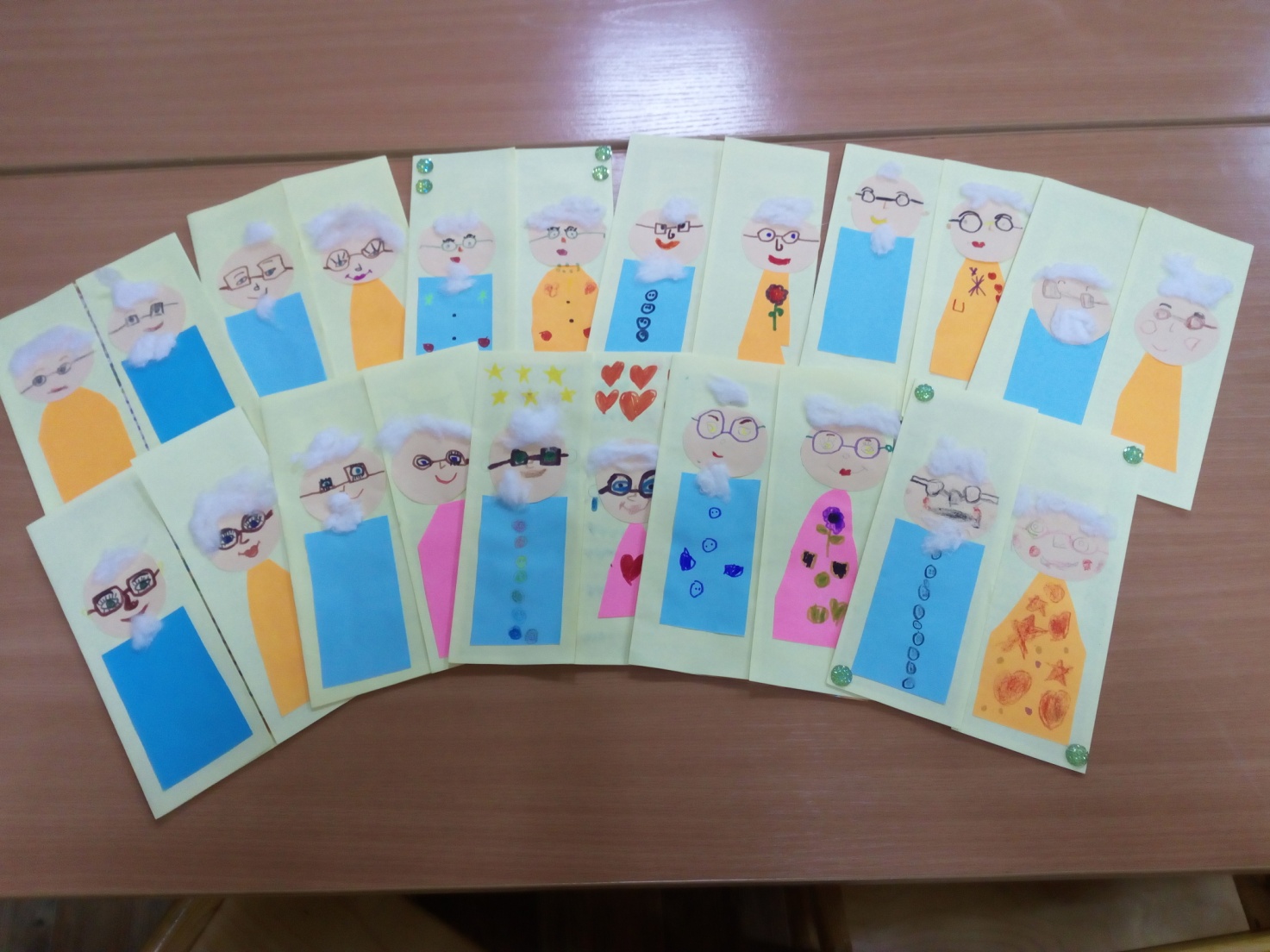 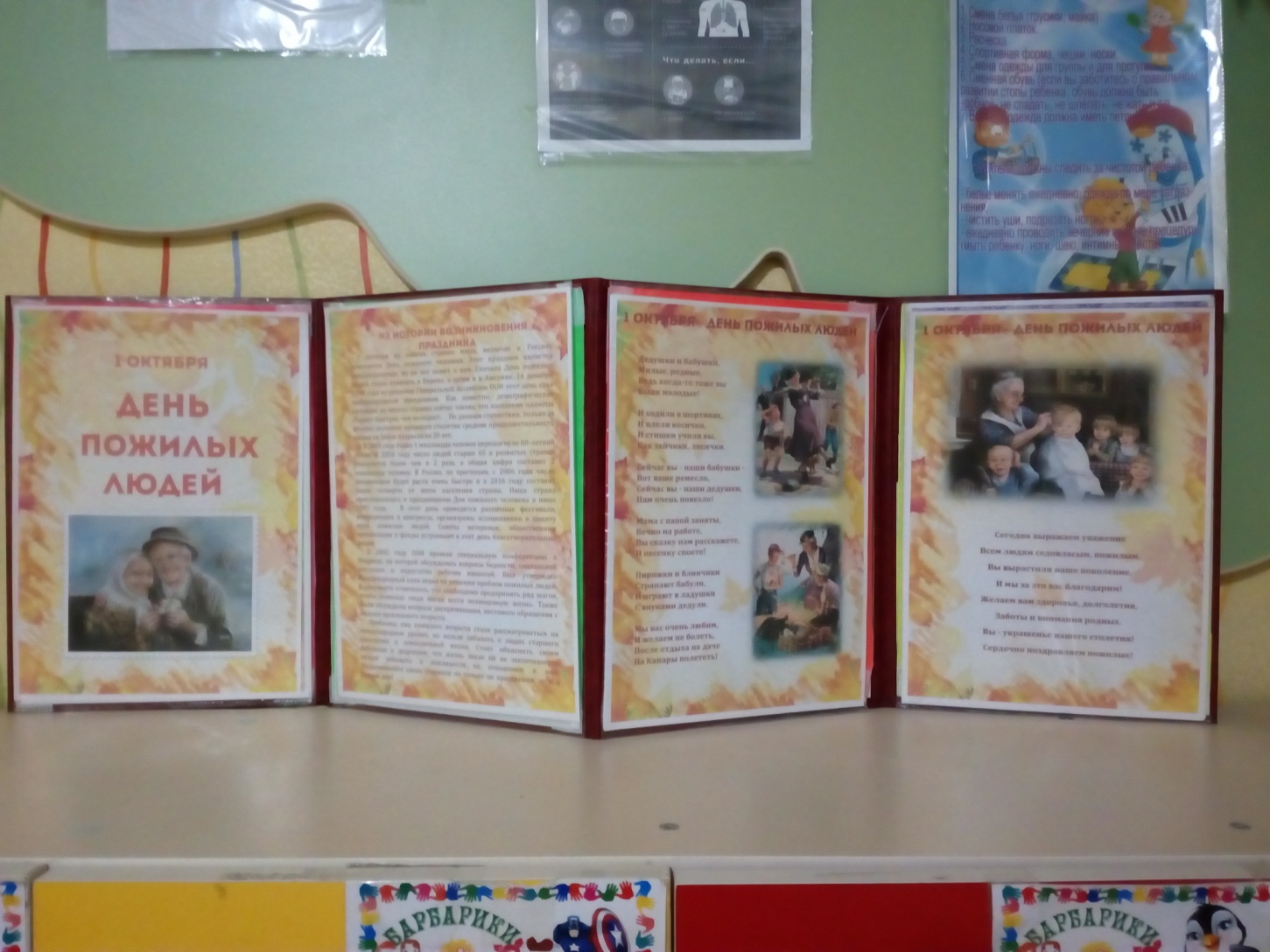 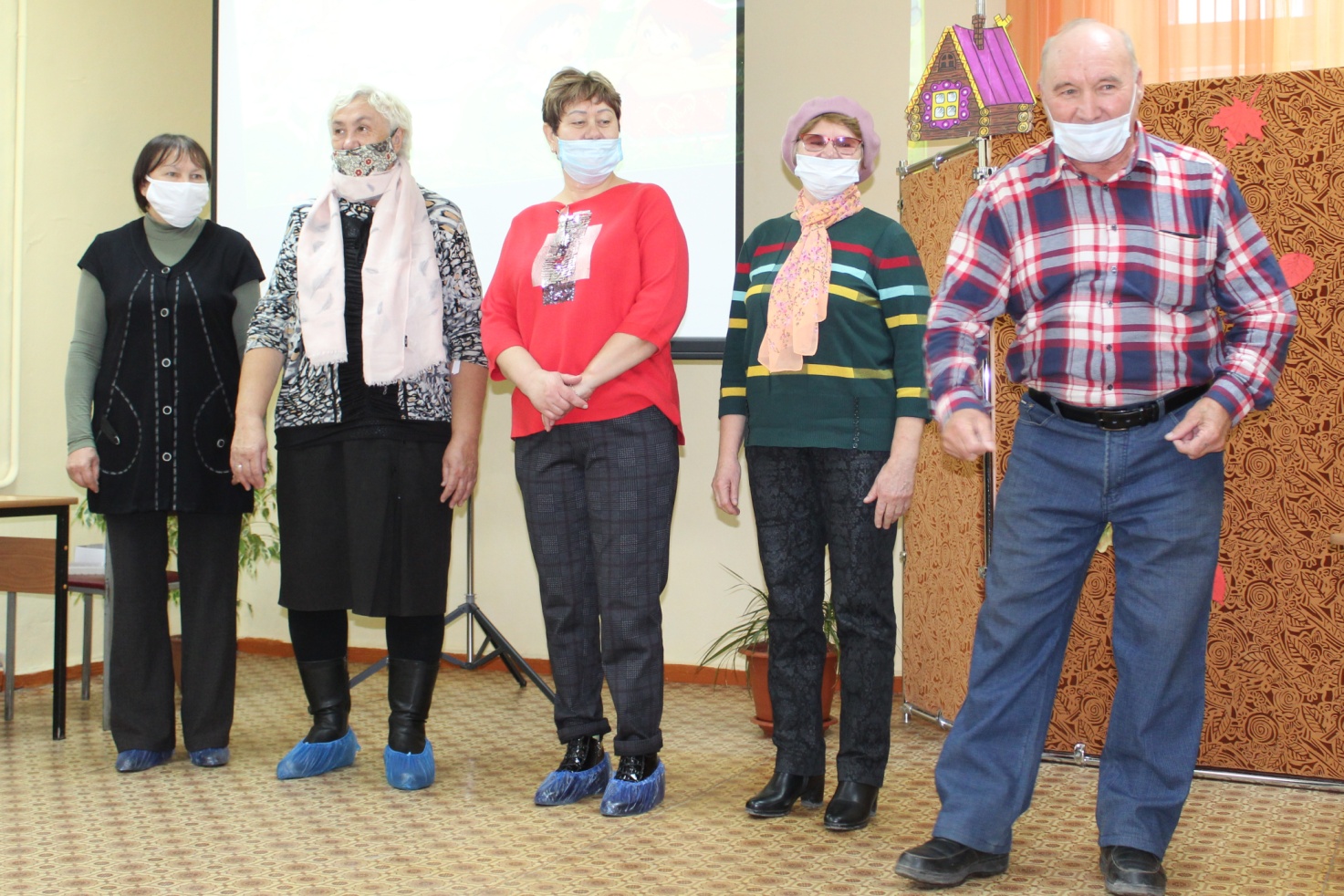 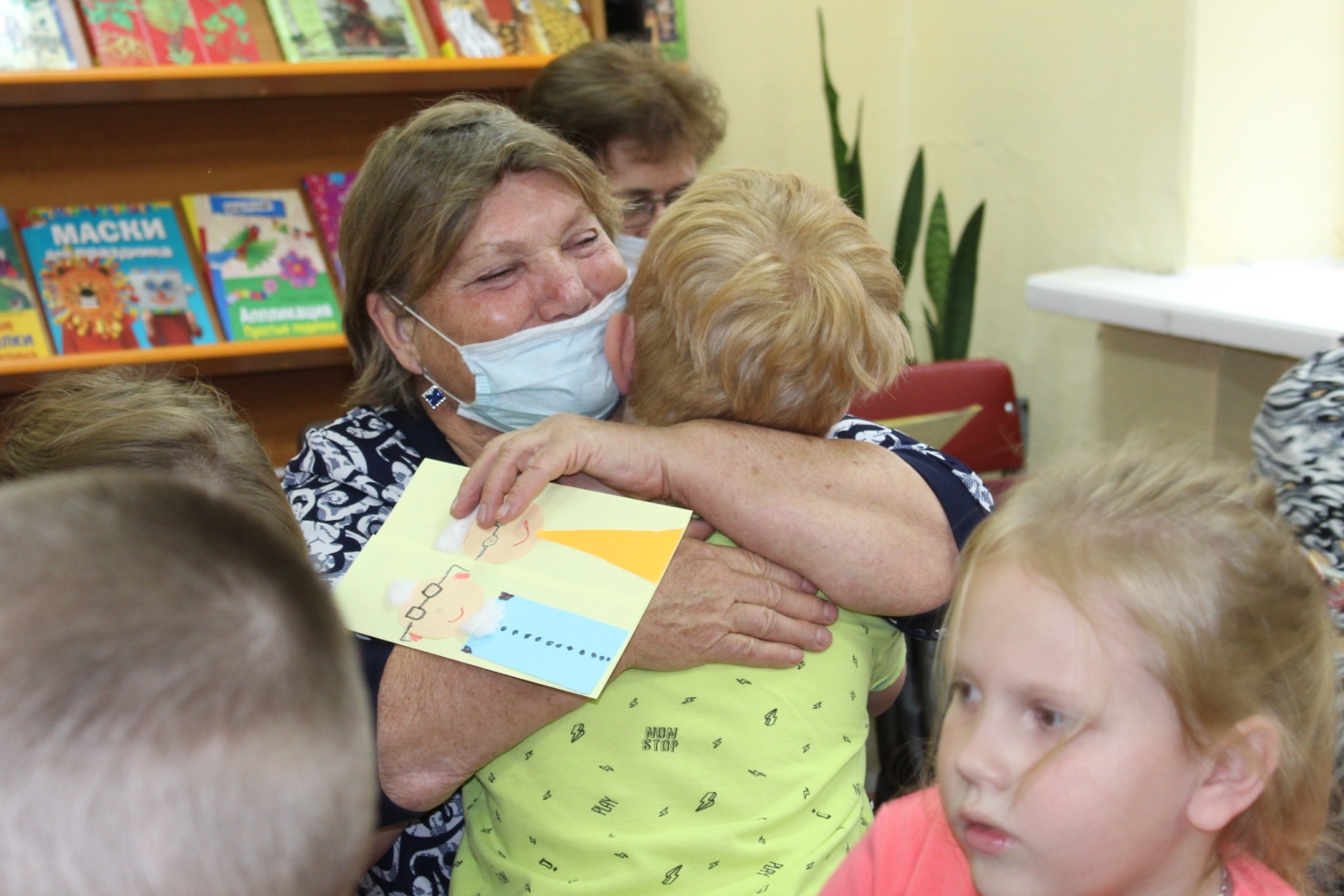 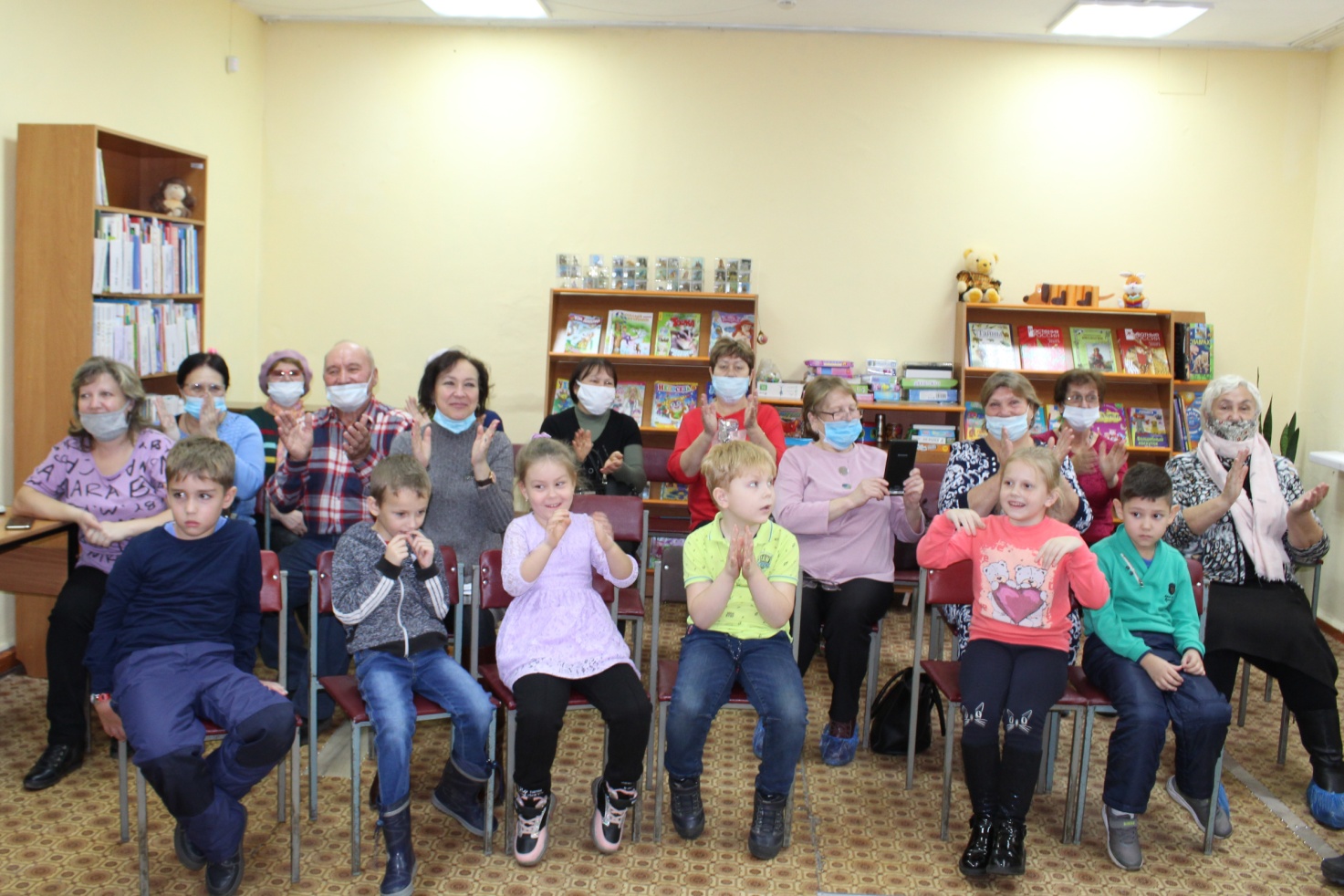 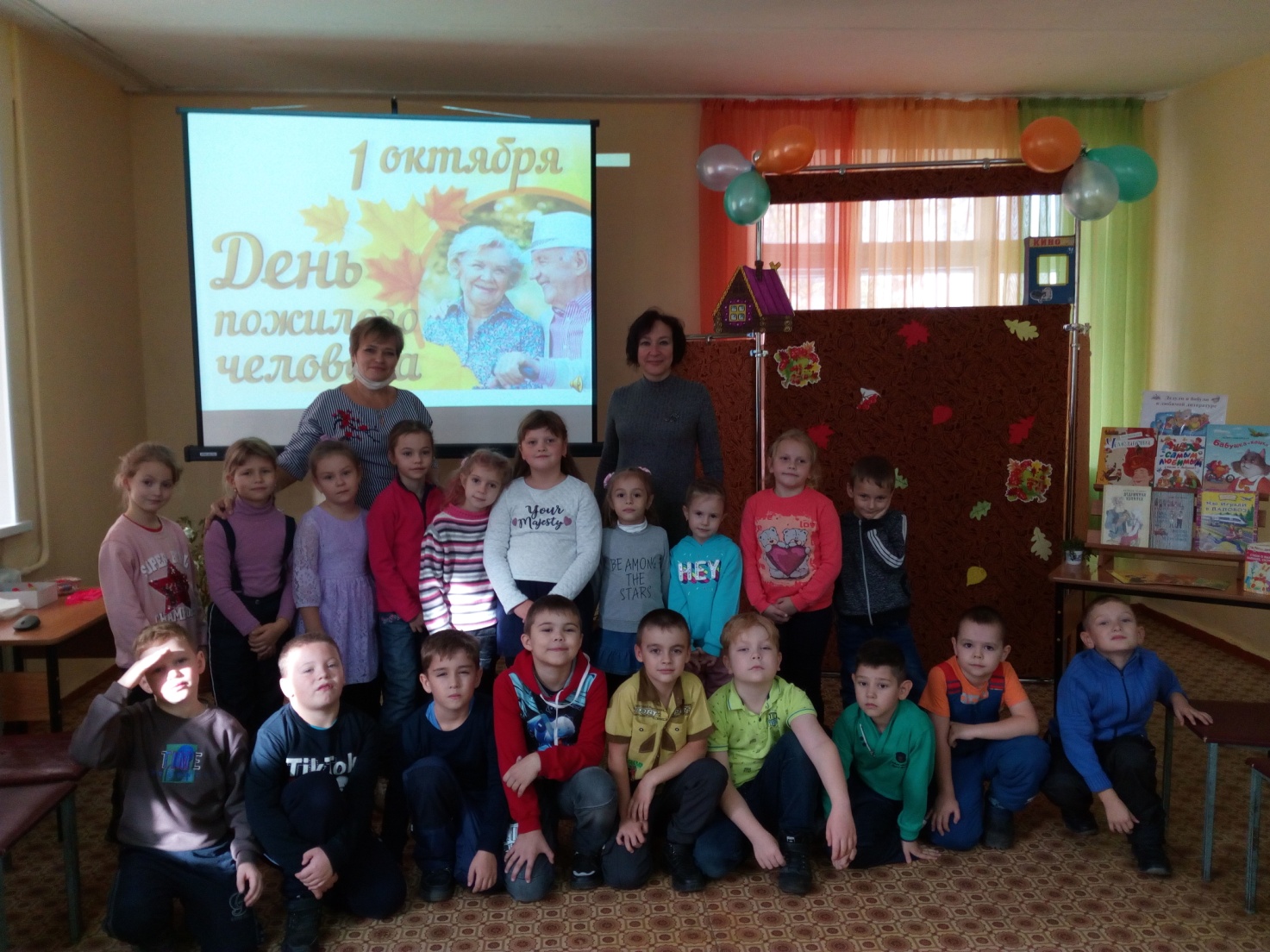 ОбразовательнаяобластьВиды детской деятельностиСоциально-нравственное развитиеИнтегрированная ОД «Старость надо уважать»;Рассматривание альбомов «Мои бабушки и дедушки»Игровая деятельностьСюжетно-ролевая игра «Дом», «Семья», «Салон одежды для дома» и т.д. Речевое развитиеООД «Моя семья»;Рассказы детей о своих бабушках и дедушках;Чтение сказок «Дикие лебеди», «Сестрица Алёнушка и братец Иванушка»;Л. Толстой «Рассказы для маленьких детей».
«Моя бабушка»;Р.Байбулатов, «Бабушка моя»;Познавательное развитиеСоставление плана-схемы «Мой дом»Художественно-эстетическоеРисование «Портрет бабушки и дедушки»;Аппликация «Открытка для бабушки и дедушки»МузыкаСлушанье «Расскажи мне сказку» сл. Я. Гальперина, муз. Ю.Моисеева;Пение «Бабушка» сл. М.Ивенсен, муз. Н.Демина.